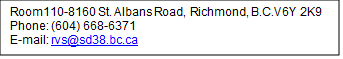 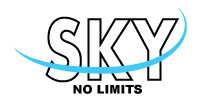 Please forward your responses to RVS@sd38.bc.ca and ensure that the student’s name is on all documents and in all email subject lines.Parent ResponsesWhy do you think your child would be a good fit for the SKY program?What are your child’s strengths and weaknesses? What are your child’s hobbies and interests? What specific supports does your child receive in the classroom? SKY is a technology program - describe how your child has used technology to learn. Outdoor field trips are integral to the program, how would these outdoor trips be positive for your child? Are you aware these are fees for the trips? Student Responses  Pretend your class has just finished a unit about an Ancient Civilization (Greece, Rome, Egypt, etc.). Instead of a unit test, your teacher has asked you to create a project - anything you want - to show what you have learned.  You have two weeks to work on this project. What might you do and how would you plan and manage your time? Describe a time you faced a challenge. What was it and how did you find ways to work through it? If you could have a conversation with anyone alive or passed, who would it be and what would you want to ask them? Why? Tell us how you fit the profile of a successful SKY student? 